       LONDON ORCHID SOCIETY              2024 Orchid Show Schedule.President	Catherine McInerneyVice President	Secretary	Treasurer	Jeff CrawfordShow CommitteeShow Chair:				Show Floor Manager:Sean Moore				Sean Moore145 Dreaney Ave			London, Ontario			N5Z 1W9				Phone: 519 645-7747			 Email: spmoore@rogers.com             Show Secretary	Treasurer	Jeff CrawfordTicket Sales	Catherine McInerneyJudging Convenor	Sean MooreRegistration…………………………………………………Sean MooreL.O.S. Display	Catherine McInerneyHospitality	Justine Patterson, Ann BaconPublicity	Daryl BycraftOrchids in Use	Daryl BycraftRaffle	Vito DebellisA.O.S. Photographer	Doug BlackshawMembership	Jon DayNote:	  Please send or phone your request for Exhibit or Sales space plus fees to the	  Show Floor ManagerSCHEDULE OF EVENTSFriday, March 15, 2024 	- Set-up		   1:00 p.m.  -  				- Registration	               1:00 p.m.  -  8:00 p.m.(No registration tags will be accepted after 8:00 p.m. as the computer will close down at 8:00 p.m.  However, advance registration sheets will be emailed out, if requested.)Saturday, March 16, 2024 	- Judging	                 8:00 a.m.  -  				- Show Open to Public    12:00 p.m.  -   Sunday, March 17, 2024 - Photographers & Artists only  8:00 a.m.  -  			    - Show open to public	      10:00 a.m.  -    4:00 p.m.	Admission:			$6.00 per person (Advance)					$8.00 per person (At the door)					$6.00 for seniorsSPECIAL AWARDSA. To be awarded by AOS judges1.  A.O.S. Show Trophy:          Awarded to the Most Outstanding Display at the discretion of the judges.     2.  Best of Show Award:              Awarded to the most outstanding orchid bloom, or blooming plant, in show.B. To be awarded by Orchids in Use judgeCanadian Orchid Congress Trophy:         Awarded to the Display showing the most artistic merit.SHOW RULES AND REGULATIONSEXHIBITION GUIDELINESEach exhibitor agrees upon making an entry to abide by the rules and regulations of the show.All questions regarding the interpretation or application of the rules shall be referred to the Show Committee.  Their decision shall be final.All plants or cut flowers exhibited for competition must be properly labeled without the name of the owner visible until judging is completed.All plants and cut flowers must be officially entered by class with the Registrars.  Cut flowers and flowering plants will be considered equally in judging.  No dyed flowers will be permitted.In the event the exhibitor of cut flowers cannot be present; the Show Committee will display the material to the best advantage.  If return of material is requested it will be returned at the exhibitor's expense.  All exhibits not claimed by the exhibitor, or the disposal of which is not specified, will be distributed by the Show Committee.The London Orchid Society is not responsible for the loss or damage of any plants, blooms, containers or other property of exhibitors.  However, precautions for their safety will be exercised.Foliage plants, moss etc. may be used, but no artificial plants or foliage, except artificial grass for ground cover.Display tables will be provided without cost if requested in advance.All cards displaying exhibitors' names will be provided by the London Orchid Society and will be placed after judging.All permanent lighting in the display area will be adjusted by the Manager after all exhibits are in place.  Any lighting supplied by the exhibitor is the responsibility of the exhibitor and must be coordinated with the Show Committee.  This lighting may be turned off by the judges during judging. The London Orchid Society will not be responsible for any damage to exhibitor's light fixtures.  Commercial persons who wish to sell their products during the show must enter an exhibit including flowering plants.Any DISEASED or INFECTED plant will be barred from entry and must be IMMEDIATELY removed from the exhibit hall. Displays may be exhibited in only one class14.   No entries shall be removed from a display until 4:00 p.m. take down time.EXHIBITORS' PROCEDURES & RESPONSIBILITIESA separate entry must be made for each plant, cut flower, arrangement and exhibit.Print legibly on the entry form.  
Procedure for entriesObtain an EXHIBIT number from the registration desk.  This is the number of your designated area.Obtain an EXHIBITOR number from the registration desk. This will allow crediting of any awards to the correct individual.  Exhibits of plants from many individuals may have separate numbers for each and/or a single number for the exhibit.On the entry form, indicate the CLASS NUMBER for each entry.  Check the show schedule for the correct class.  It is your responsibility to classify entries correctly.  Incorrectly entered entries may be moved or disqualified at the judge's discretion.  If you are unsure of which class to use, ask at the registration desk for assistance.Under NAME indicate the name of the plant, flower or exhibit. If the plant is an unregistered hybrid indicate the parentage in the space for the cross.  If the entry is an exhibit, write the "theme" name of the exhibit if there is one, or just "Exhibit" if there is no theme.Return completed entry form to the registration desk.  Each entry will receive an ENTRY NUMBER.  When completed, the tags will be issued to be placed on the plant, flower or exhibit.   All entry tags must be removed from all exhibits when judging is complete and before the show is opened to the public.WHEN IN DOUBT, ASK FOR HELP!!!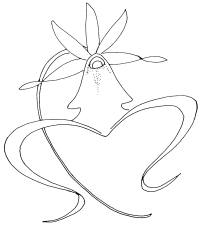 The current Mid-America class list for genera along with other references to assist you will be available at the registration desk.CLASSIFICATIONDecision as to the proper category of entry shall be the responsibility of the exhibitor.  Improperly entered plants/exhibits may be reclassified or disqualified at the discretion of the judges.  When exhibitors are unable to attend or designate the classes themselves, the Show Committee will use its own judgment, and its' decision will be final.Plants registered for a cultural award must have been in the possession of the exhibitor for at least one year prior to the show.An individual plant or cut flower cannot be registered in more than one class -- except where the second entry is in Class 101.  In the event of a double entry, where the exhibitor has not indicated the preferred class to the judges, the entries disqualify each other.A meristem or keiki may not be entered as a seedling blooming for the first time."HYBRID" denotes a cross between two or more species within a genus.  "INTERGENERIC" denotes a cross between two or more genera.For the purpose of this show, an amateur is defined as any person who has not sold more than a total of two hundred (200) plants and/or cut flowers in the last year.JUDGINGFirst, Second and Third place ribbons, Honorable Mention ribbons, and special awards will be awarded in each class at the discretion of the judges.  They have the right to withhold any prize.  Judges and Clerks are expected to familiarize themselves with the rules and regulations.For purposes of ribbon judging, a class may be subdivided at the discretion of the judges.NOTE:	In addition to the ribbons and/or trophies awarded by the Show Committee, the judges may consider plants and flowers for American Orchid Society awards. Each person entering plants or flowers in the show agrees to accept any award given and to pay the American Orchid Society for such awards. If an entrant does not wish to accept and pay for the A.O.S. awards granted, this must be indicated before entering the plants for ribbon judging. If the flowers have been previously exhibited at an A.O.S. approved function, they are considered to have been screened and, therefore, are not eligible for further consideration. They should be marked “NOT FOR AOS JUDGING”. This will not disqualify the flower from consideration in the appropriate ribbon or trophy class.As a thank you to our exhibitors who bring their best plants for our show, L.O.S. will pay for all AOS awards granted at the March 16-17, 2024 L.O.S. showAFTER THE JUDGING:	Before removing entry tags, check them for judges' comments.  Judges may write tips to help exhibitors improve the way the plant is exhibited in the future.EXHIBITORS :	Please --- Read the rules carefully !DISPLAY CLASSESA.     Open Competition	1 - 3   Orchid plants in flower, arranged for effect		1.    1 to 10 orchid plants		2.    11 to 25 orchid plants		3.    26 or more orchid plants	4.       Educational exhibits, no limitations.AWARD - Rosette & Trophy - Best of Classes 1 through 4B.     Orchid Societies	5.       Any number of orchid plants.AWARD - Rosette & Trophy - Best of Class 5C.     Amateur Competition	6-9 .Orchid plants in flower, arranged for effect.		6.      1 to 5 orchid plants		7.      6 to 15 orchid plants		8.      16 or more orchid plants9.      Junior - Any size but for children up to and including 16
         years of age.Note: This class is to emphasize the junior exhibitor's ability to
           create an orchid display.  Orchid plants and other materials
           may be obtained from any source (relatives, friends, etc.)
           but the display must be created by the junior exhibitor
           without help from anyone over the age of 16.  Judges will
           emphasize the display rather than the plants when judging
            the exhibit.AWARD - Rosette - Best of Classes 6-8             Rosette - Best of Class 9Trophy - Best of Classes 6 Through 8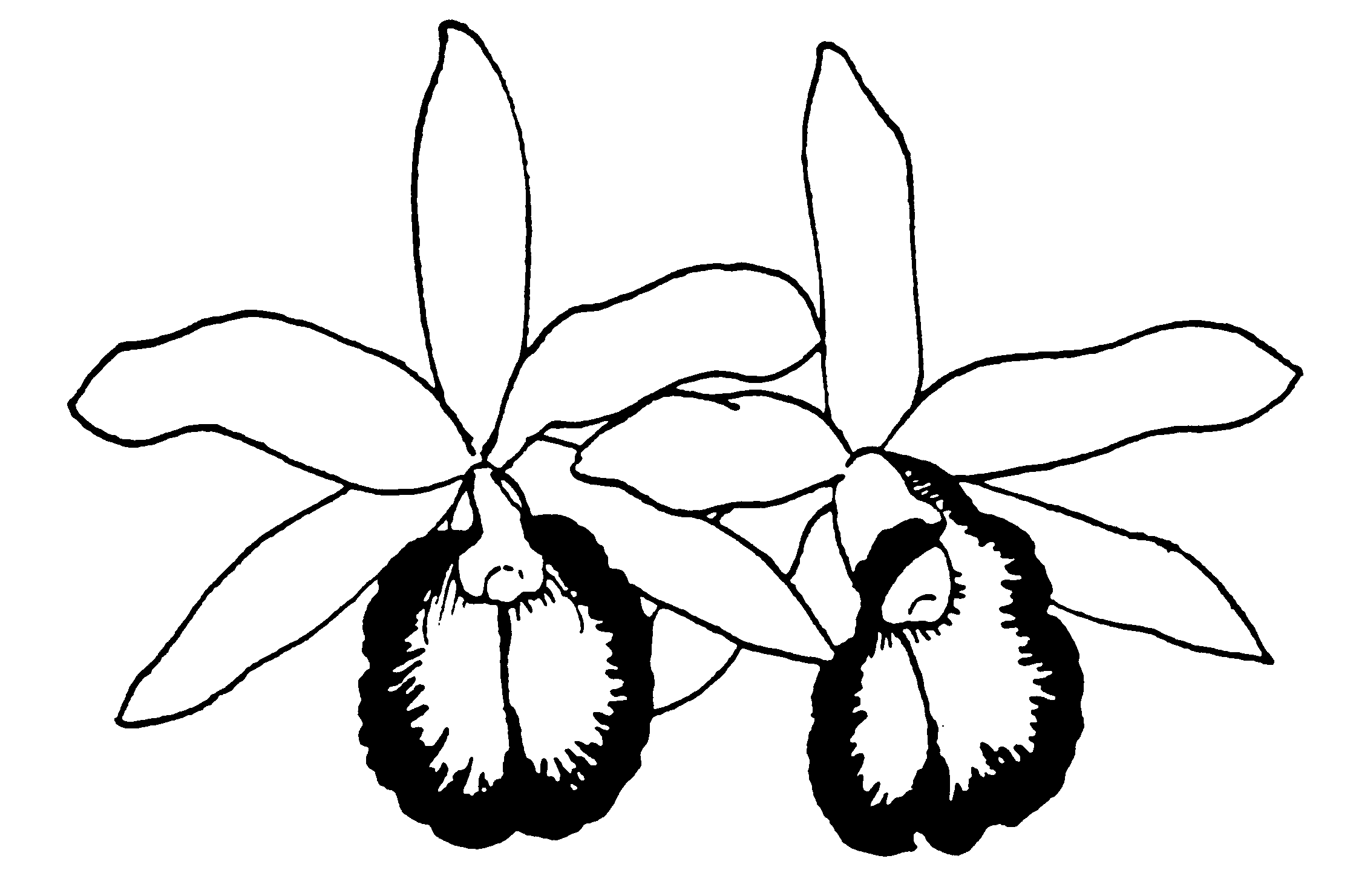 OPEN COMPETITIONClass No.		     CATTLEYA 10.	Encyclia, Epidendrum and Prosthechea species.11.	Encyclia, Epidendrum and Prosthechea hybrids and intergenerics, but excluding               Cattleya and Guarianthe.12.	Brassavola and Rhyncholaelia species, hybrids and intergenerics other than above but                   excluding Cattleya and Guarianthe.13.	Broughtonia species, hybrids and intergenerics other than above, but excluding             Cattleya and Guarianthe.AWARD - Rosette & Trophy - Best of Classes 10 through 1315.	Cattleya, Guarianthe, Laelia, Sophronitis species.16.	Cattleya allied genera species other than above17.	Cattleya  and Guarianthe hybrids and intergenerics other than above – Lavender/Mauve, flowers less than10cm 18.	Cattleya and Guarianthe hybrids and intergenerics other than above – Lavender/Mauve, flowers larger than 10cm 19.	Cattleya and Guarianthe hybrids and intergenerics other than above - White20. 	Cattleya and Guarianthe hybrids and intergenerics other than above – Semi-alba21.	Cattleya and Guarianthe hybrids and intergenerics other than above – Yellow, Orange, flowers less than 10cm		22.	Cattleya and Guarianthe hybrids and intergenerics other than above – Yellow, , flowers larger than 10cm		            23.	Cattleya and Guarianthe hybrids and intergenerics other than above, Red/Red shades,              flowers less than 10cm23a       Cattleya and Guarianthe hybrids and intergenerics other than above, Red/Red shades,              flowers larger than 10cm24.	Cattleya and Guarianthe  hybrids and intergenerics other than above – Splash             Petal/other colours25.	Hybrids & intergenerics of genera allied to Cattleya & Guarianthe, other than above.26.	Miniature species, hybrids and intergeneric hybrids of Cattleya and allied genera and not entered in any of the previous classes. (total normal mature height of plant 25cm or less, excluding inflorescence) AWARD - Rosette & Trophy - Best of Classes 15 through 26Class No.	CYPRIPEDIUM AND PAPHIOPEDILUM      Colour in Paphiopedilum and Phragmipedium hybrids is based on the dominant colour of the flower27.	Paphiopedilum species –  Parvisepalum and Brachypetalum sections28.	Paphiopedilum species –  Insigne and Barbatum sections29.	Paphiopedilum species – Coryopedilum and Pardalopetalum sections (multifloral)29a.	Paphiopedilum species – Cochlopetalum section (sequentially flowering)30.	Paphiopedilum hybrids – brachy/parvi hybrids31.	Paphiopedilum hybrids – Maudiae, or cruciform type white/pink/green/yellow32.	Paphiopedilum hybrids – Maudiae or cruciform type other colors except vini colour33.	Paphiopedilum hybrids – hybrids multifloral34.	Paphiopedilum hybrids – hybrids sequential flowering35.	Paphiopedilum hybrids – full round shape, white/pink/green/yellow36.	Paphiopedilum hybrids – full round shape, other colors except vini colours37. 	Paphiopedilum hybrids – vini colours  AWARD - Rosette & Trophy - Best of Classes 27 through 3740a.	Phragmipedium species – pink/red/yellow/orange, short petal types including besseae              and kovachii40b.	Phragmipedium species – green/brown, short petal types40c.	Phragmipedium species – long petal types41a.	Phragmipedium hybrids – pink/white41b.	Phragmipedium hybrids – red/yellow/orange (besseae or kovachii hybrids)41c.	Phragmipedium hybrids – green/brown, short petal types41d.	Phragmipedium hybrids – long petal types42.	Cypripedium alliance species, hybrids & intergenerics including allied genera other than above. AWARD - Rosette & Trophy - Best of Classes 40a through 42Class No.	 PHALAENOPSIS 44.	Doritis and Phalaenopsis species45.	Phalaenopsis hybrids – White –no markings, with or without coloured lip, flowers              less than 4cm46.	Phalaenopsis hybrids – White - no markings, with or without coloured lip,              flowers larger  than 4cm.47.	Phalaenopsis hybrids – White - Spots/bars/blush/stripes - flowers less than 4cm48.       Phalaenopsis hybrids – White - Spots/bars/blush/stripes - flowers larger than 4cm49.	Phalaenopsis hybrids – Pink – with or without markings - Spots/bars/blush/stripes -                          flowers less than 4cm50.	Phalaenopsis hybrids – Pink – with or without markings - Spots/bars/blush/stripes -                    flowers larger than 4cm51.	Phalaenopsis hybrids – Yellow - with or without markings - Spots/bars/blush/stripes-                flowers less than 4cm52.	Phalaenopsis hybrids – Yellow -with or without markings-Spots/bars/blush/stripes-                    flowers larger than 4cm.53.	Phalaenopsis hybrids – Other colours – with or without markings.AWARD - Rosette & Trophy - Best of Classes 44 through 53Class No.	 VANDA  ALLIANCE58.	Aerangis species, hybrids and intergenerics59.	Angraecum, Aeranthes species, hybrids and intergenerics other than above 	60.	Vanda species formerly known as Neofinetia IN BLOOM (see 98a for plants w/o flowers)60a.	Vanda species other than above.61.	Vanda hybrids, Orange/Yellow, flowers less than 3.5cm61a.	Vanda hybrids, Orange/Yellow, flowers greater than 3.5cm62.	Vanda hybrids, Red/Pink, flowers less than 3.5cm62a.	Vanda hybrids, Red/Pink, flowers larger than 3.5cm63.	Vanda hybrids, Blue/Purple, flowers less than 3.5cm63a.	Vanda hybrids, Blue/Purple, flowers larger than 3.5cm 64.	Vanda hybrids, other colours, flowers less than 3.5cm64a.	Vanda hybrids, other colours, flowers larger than 3.5cm65.	Rhynchostylis species, hybrids and intergenerics other than above.66.        Renanthera and Aerides species, hybrids and intergenerics other than above.67         Vanda hybrids with species formerly known as Neofinetia IN BLOOM68         Species of genera allied to Vanda other than above.69.         Hybrids and intergenerics allied to Vanda other than above.AWARD - Rosette & Trophy - Best of Classes 58 through 69Class No.		ONCIDIUM NOTE: Oncidiums are classed based upon size not the ‘traditional’ groupings except for Brassia, Miltonia, Miltoniopsis and Tolumnia 70.	Brassia species and hybrids  70a.	Brassia intergenerics 71	Miltonia/Miltoniopsis species	& hybrids 72.	Miltonia/Miltoniopsis intergenerics other than above (including Colmanara) 73.	Oncidium species and species of genera allied to Oncidium, except Tolumnia -                           flowers less than. 2.5cm 73a.     Oncidium species and species of genera allied to Oncidium , except Tolumnia -                         flowers more than 2.5cm 74.	Oncidium and genera allied to Oncidium, hybrids and intergenerics, except Tolumnia,                  flowers less than 2.5cm 75.	Oncidium and genera allied to Oncidium, hybrids and intergenerics, except Tolumnia,               flowers more than 2.5cm 76.	Tolumnia (equitant Oncidium) species, hybrids and intergenerics.AWARD - Rosette & Trophy - Best of Classes 70 through 76Class No.		CYMBIDIUM   79.	Cymbidium species  80.	Cymbidium hybrids, flowers less than 7.5cm  80a     Cymbidium hybrids, flowers larger than 7.5cm  81.	Species, hybrids and intergenerics of genera allied to Cymbidium other than aboveAWARD - Rosette & Trophy - Best of Classes 79 through 81Class No.		DENDROBIUM   82.	Dendrobium species - nobile type  83.	Dendrobium species - phalaenopsis and antelope types  84.	Dendrobium species – nigro-hirsute type  84a.	Dendrobium species – other types  85.	Dendrobium hybrids - nobile type  86.	Dendrobium hybrids - phalaenopsis and antelope types  87.	Dendrobium hybrids – nigrohirsute type  87a.	Dendrobium hybrids – other types   88.	Dendrobium allied species, hybrids and intergenerics other than aboveAWARD - Rosette & Trophy - Best of Classes 82 through 88Class No.		 PLEUROTHALLIS   89.	Masdevallia and Dracula species  90.     Masdevallia and Dracula hybrids and intergenerics  91.     Pleurothallis species, hybrids and intergenerics other than above  92.     Pleurothallis allied genera species, hybrids and intergenerics except aboveAWARD - Rosette & Trophy - Best of Classes 89 through 92Class No.		MISCELLANEOUS GENERA  93.	Lycaste, Ida, Sudamerlycaste and Anguloa species, hybrids and intergenerics  94.	Maxillaria species, hybrids and intergenerics other than above  95.	Zygopetalum & allied genera species, hybrids & intergenerics except above  96.	Catasetum, Cycnoches, Mormodes and allied genera species, hybrids and intergenerics  97.	Bulbophyllum and allied genera species, hybrids and intergenerics  98a.	Jewel orchids, with/without flowers  98b.	Orchid species and hybrids grown for unusual foliage, without flowers  98c.	Orchid species not covered elsewhere  99.	Hybrids and intergenerics not covered elsewhere100.	Miniature species, hybrids and intergenerics, all classes except Cattleya and Allied genera as covered in Class 26 (only plants not entered elsewhere (except class 101) are eligible.) NOTE: Miniature is defined as naturally occurring diminutive plants in
              flower not exceeding 15cm in height excluding inflorescence.AWARD - Rosette & Trophy - Best of Classes 93 through 100101.	Specimen plants - may be any entered plant whether or not registered in this class.  (Plants entered in classes 10-100 and 102-103 may be entered an additional time in this class only)AWARD - Rosette & Trophy - Best of Class 101102.	Seedling flowering for the first time.  Plants entered in this class may not be entered in classes 10 through 100 or 103, but may be entered additionally in class 101.AWARD - Rosette - Best of Class 102103.	Any genera and species grown under lights or on windowsills
(Not greenhouse grown)	(NOTE: Plants entered here may not be entered in any other class except 101)AWARD - Rosette & Trophy - Best of Class 103AWARD - Rosette & Trophy - Best in Showall entries in Classes 10 to 103 eligibleClass No.		ORCHIDS IN USEAmateur Competition104.	Small arrangements - Arrangement in any direction - not to exceed 10" including container.105.	Standard arrangements - Arrangement for end table to be viewed from one side, not to exceed 30" including containerNOTE: Exhibitors are limited to one entry per class unless space permits.These classes are limited to arrangements using fresh orchid flowers.Orchid Arrangements will be judged.  Orchids must predominate.  Other flowers, foliage and accessories are permitted in all classes of arrangements.  No plastic or artificial flowers or foliage will be permitted in the arrangements.  All orchids must be fresh but not necessarily grown by the exhibitor.AWARD - Rosette & Trophy - Best of Classes 104 through 105